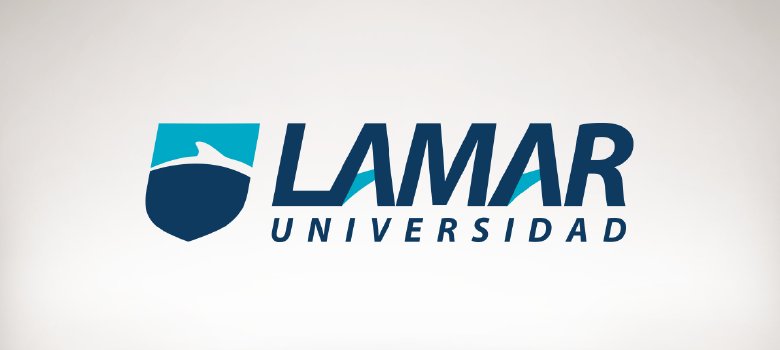 Carlos Marat Sandoval Garcia 2-A12/05/2017ENERGIAS RENOVABLES Quimica IENERGIA EOLICA La que rinde mas!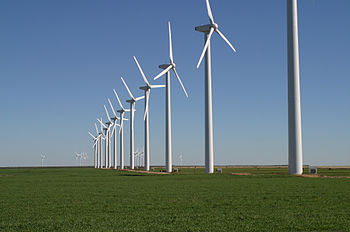 Bajo poder contaminante!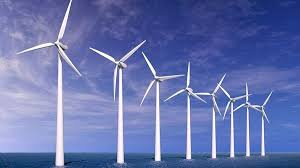 Más energía.!Impacto menos agresivo en el suelo.!El agua, inalterada!Impacto medioambiental 0 en su transporte.!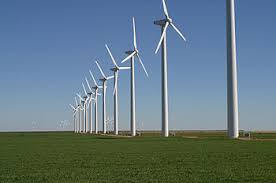 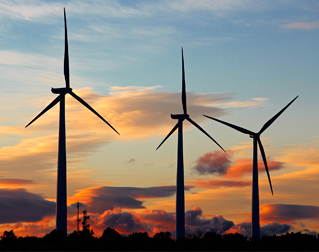 ADQUIERELA YA EN OFERTA LIMITADA!!Deitiwt. (2017). energia eolica. 12/05/2017, de tw Sitio web: https://twenergy.com/a/ventajas-de-la-energia-eolica-402